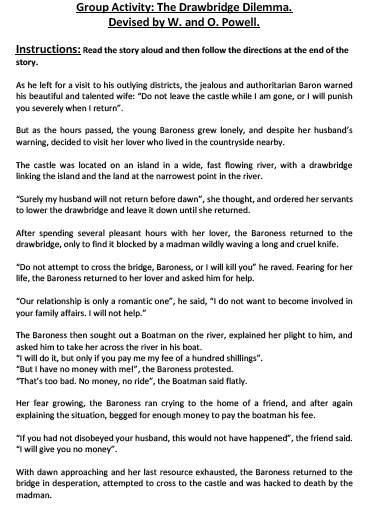 DirectionsRank the characters in order of immoral behavior in the Round 1 column of the below table. (1:least immoral, 6: most immoral).  You have 3 minutes to complete your rankings.  Review your rankings in your group in a mini-Socratic discussion.  After the discussion (approximately 7 minutes), you have the opportunity to adjust your rankings in the Round Two column.  Once your rankings are set, take 10 minutes and provide a 1-sentence justification for your placement of the characters on the morality scale.After our class discussion, pair ups with someone who has a different rank order as you.  Attempt to articulate your rationale for your morality judgment and listen to your partner’s.  In your discussion, explore the below questions in approximately 10 minutes:What is most important in making a moral judgment?  Where do these criteria come from?  Is your knowledge of them derived from personal knowledge, shared knowledge or some combination of both? Explain the relationship.As we feedback to the class, record what you hear from your classmates in the first column of the table on the next page.CharacterRound 1Round 2Justification for RankingBaronBaronessThe LoverThe Madman The Boat ManThe Friend Criteria for Moral JudgmentJustification for Moral CriteriaSource of CriteriaPossible Knowledge Question